Dog’s kennel name. *SECTION 1 – Your informationBy placing a dog on our program you agree that the dog is of sound and even temperament (i.e. not aggressive or extremely timid) and is sociable in the presence of other dogs or people. *	Yes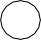 	No – please contact me for options with 
                 this dogI am aware of the new non-muzzle law applicable to Greyhounds on the NSW pet register and I am comfortable placing this dog in public with no muzzle whilst on a lead. *	Yes	No – please contact me with 
                 information on how to get the dog 
                 ready to be muzzle-free in publicI confirm the dog will be retired with GWIC and can be moved to the companion pet register on foster/adoption. *	Yes	NoI am the *	Owner	Owner-Trainer		      	Agent / 3rd PartyMy current club membership status is *	Nowra Greyhound Racing Club 
        - $100 donation to the club’s welfare fund	Goulburn Racing Club 
        - $100 donation to the club’s welfare fund	Bulli - $100 donation to the club’s welfare 
                     fund	Northern River’s club (Grafton/Lismore/ 
        Casino) - $100 donation to the club’s welfare 
                     fund	I am not a club member 
       - $300 donation to the club’s welfare fundFor your donation, we will pay your desexing, teeth cleaning, C5 booster and deal with the council to transfer the dog onto the CAR register.  For dogs placed in NSW we will Lifetime register the dog as well.Name *OZ Chase ID *Owner’s name if different *Current address of dog *Mobile number *Email (this is where we will send an invoice) *SECTION 2 – Greyhound detailsDog’s race name *Microchip number *Earbrand *Sex *        Male    		      Female Currently desexed? *        Yes    		      No Colour *DOB *Weight *Preferred vet for procedures *Please check all procedures needed by the dog (covered by GAP account) *	Desexing	Teeth clean (general clean, no x-ray/removal) C5 booster I agree to cover any additional expenses not covered directly with the vet on the day of the procedures such as teeth removal if needed. *	YesSECTION 3 – Dog’s HistoryHas the dog been raced? *	YesNo Has the dog been to a GAP assessment day? *	YesNo Reason for retirement.  Please include any known injuries, including fractures. *Please check all boxes the dog has had exposure to. *	Children under 5	Children over 5 Inside the house	Large dogs (non greyhound)	Small dogs Livestock	Cats	Chickens Alone in the yard away 
        from other dogs How would you describe this greyhound’s overall personality?  Please tick all that apply *	Very active	Shy Laid backOutgoing	Placid	Very friendly Spooky/nervousQuiet in kennel	Aloof	Non-chaser Keen chaser OtherType of home you recommend for this dog *	Family with kids under 5	Retire person (for dogs that don’t pull on the lead) 	Family with kids over 5	Single person 	Family with older teens	Working couple no childrenExercise level *	Energizer battery – daily walks needed	Pretty chilled.  Won’t mind if it doesn’t get out every day, but 3-4 times a week would be ideal Lazy – good luck getting it off the lounge for a walk  Tell us about your dog and the type of personality it has.  This is your chance to give us your best tips to match your dog. *Anything else we need to know?  E.g. You have spoken to your Club Manager or Regional Co-ordinator and we asked you to include a note *Do you wish to offer lifetime holiday boarding for the dog?  This is only offered subject to availability at the time boarding is needed. *	Yes – subject to availability at the time	No  I have lodged the retirement paperwork (NOR) with GWIC *	Yes 	No – but I do understand that it’s my 
                 responsibility to retire the dog 
                 with GWIC Please email some current photos to your local Regional Co-ordinator or gapregional@grnsw.com.au.  The quicker we get the pics the quicker we can list them. *Will do DECLARATION, UNDERTAKINGS & AUTHORISATION. *	By submitting the above form I declare that the particulars contained in this form are true and correct and agree to the declaration below.